ENGLISH#stayathome#everythingwillbeok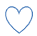 #wemissyouName:Level:Date: ADVERBS OF FREQUENCYWe use some adverbs to describe how frequently we do an activity.The position of the adverb in a sentenceAn adverb of frequency goes before a main verb (except with ‘to be’).An adverb of frequency goes after the verb ‘to be’.We can use some adverbs at the start of a sentence: usually, often, sometimesBut we can’t use the following at the beginning of a sentence: always, rarely, neverWe use never with positive verbs, not negative:She never comes to my partiesThey never say ‘thank you’.

Now, let’s practice a bit! Match the adverbs with the frequency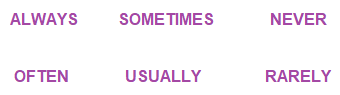 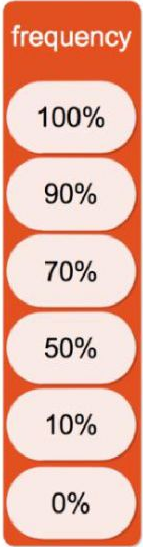 ______________________________________________________________________________________________________________________________________________________Read about Emma’s daily routine and answers the questions:
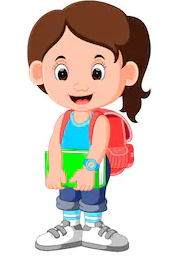 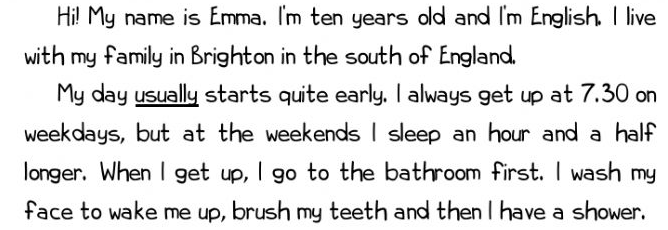 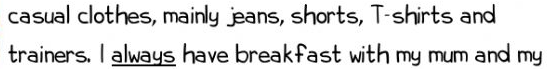 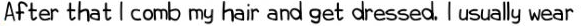 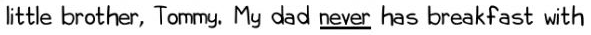 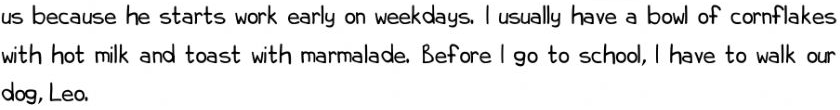 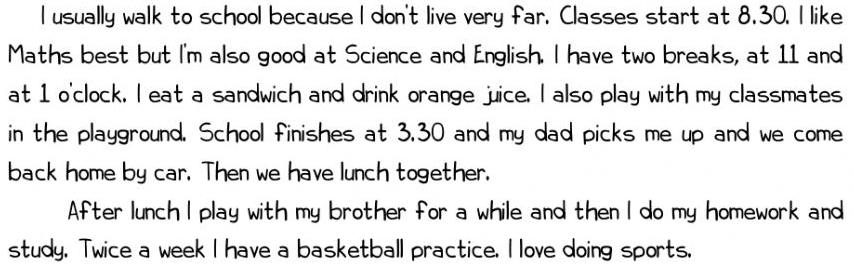 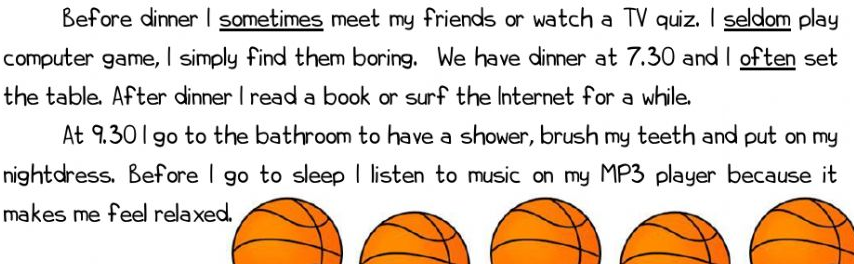 What happens at these hours?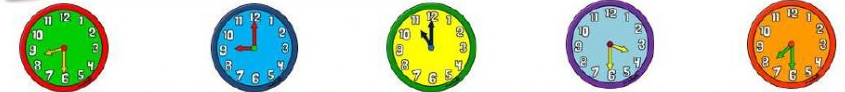 At half past eight, Emma starts school.At nine o’clock…At…At…At…Answer the questions about Emma. Write sentences:How old is Emma? _____________________________Where does she live? ___________________________How many brothers and sisters has she got? ________________What kind of clothes does she like? ________________________What does she have for breakfast? _________________________How does Emma usually get to school? _____________________Where does she spend her breaks? ________________________What time do classes finish? _____________________________Where does she go twice a week? __________________________What does she do after dinner? ____________________________Put the words in order to make sentences:for/never/I/school/late/am ___________________________have/Tuesdays/Spanish/On/we ________________________dad/work/car/often/my/to/by/goes _____________________my/I/with/always/housework/help/mum/the ______________once/judo/week/She/a/has/classes _____________________like/very/gardening/I/much ___________________________As you may know, tomorrow we celebrate Saint George’s day. On this day, men give roses to their beloved and women give them a book in return, as a sign of their love. This tradition comes from the legend of Saint George, in which the knight killed the dragon to save the princess and, from its blood, roses grew.Listen to the legend of Saint George and then you can do these fun activities in JClic. Hope you enjoy it. Have a nice St. George’s day! https://clic.xtec.cat/projects/sjordien/jclic.js/index.html*CS: select ‘Third Cycle Activities’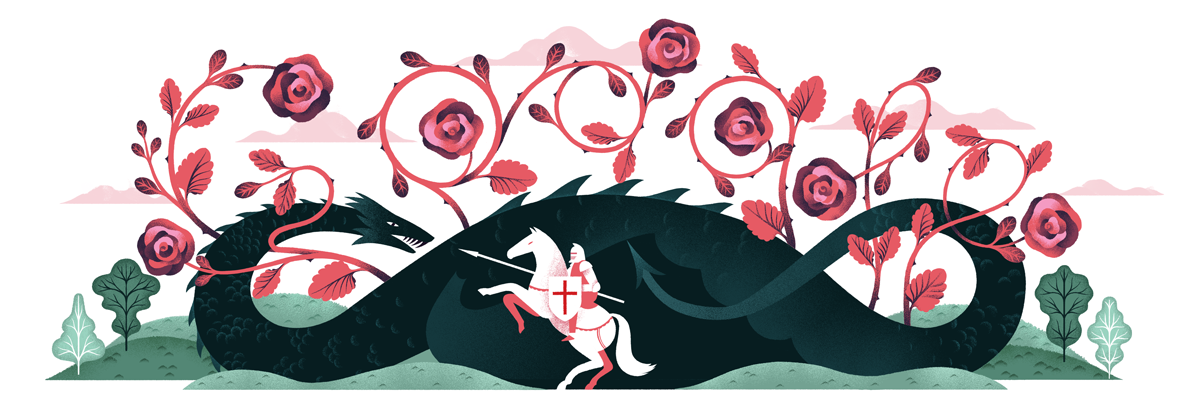 Subject + adverb + main verbI always remember to do my homework.He usually gets good marks in exams.Subject + to be + adverbThey are never happy.She isn’t usually bad tempered.